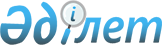 О внесении изменений в решение районного маслихата от 18 июня 2014 года № 217 "Об утверждении правил оказания социальной помощи, установления размеров и определения перечня отдельных категорий нуждающихся граждан"Решение Казалинского районного маслихата Кызылординской области от 22 апреля 2015 года № 306. Зарегистрировано департаментом юстиции Кызылординской области 14 мая 2015 года № 4980      В соответствии Законами Республики Казахстан "О нормативных правовых актах" от 24 марта 1998 года, "О местном государственном управлении и самоуправлении в Республике Казахстан" от 23 января 2001 года Казалинский районный маслихат РЕШИЛ:

      1.  Внести в решение районного маслихата от 18 июня 2014 года № 217 "Об утверждении правил оказания социальной помощи, установления размеров и определения перечня отдельных категорий нуждающихся граждан" (зарегистрировано в Реестре государственной регистрации нормативных правовых актов за номером 4706, опубликовано в районной газете "Тұран Қазалы" от 5 июля 2014 года № 56-57) следующее изменение:

      в правилах оказания социальной помощи, установления размеров и определения перечня отдельных категорий нуждающихся граждан, утвержденных указанным решением:

      подпункт 8) пункта 2 изложить следующей новой редакции:

      "8) уполномоченный орган- коммунальное государственное учреждение "Отдел занятости, социальных программ и регистрации актов гражданского состояния Казалинского района" финансируемый за счет местного бюджета, осуществляющий оказание социальной помощи;".

      2.  Настоящее решение вводится в действие по истечении десяти календарных дней после дня первого официального опубликования.


					© 2012. РГП на ПХВ «Институт законодательства и правовой информации Республики Казахстан» Министерства юстиции Республики Казахстан
				
      Председатель

Исполняющий обязанности

      внеочередной ХХХХІІІ сессии

секретаря районного

      районного маслихата

маслихата

      Н. Альмагамбетов

У. Туктибай
